วันที่	 	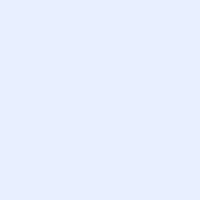 เรื่อง	แจ้งความประสงค์การสร้างความร่วมมือในโครงการวิจัยทุนพัฒนานักวิจัยหลังปริญญาเอกเพื่อรองรับอุตสาหกรรมเกษตร อาหาร พลังงาน และวัสดุชีวภาพเพื่ออนาคต ระยะที่ 2 (Industrial Post-Doctoral Scholarship Phase II) ปีงบประมาณ พ.ศ.2564เรียน รองอธิการบดีฝ่ายวิจัยและบัณฑิตศึกษา มหาวิทยาลัยขอนแก่น	ตามประกาศมหาวิทยาลัยขอนแก่นฉบับที่ 2730/2564 เรื่องการรับสมัครทุนพัฒนานักวิจัยหลังปริญญาเอกเพื่อรองรับอุตสาหกรรมเกษตร อาหาร พลังงานและวัสดุชีวภาพเพื่ออนาคต ระยะที่ 2 (Industrial Post-Doctoral Scholarship Phase II) ภายใต้แผนงานการใช้ประโยชน์ผู้มีศักยภาพสูง โปรแกรมที่ 1 สร้างระบบผลิตและพัฒนากำลังคนให้มีคุณภาพ ปีงบประมาณ พ.ศ.2564 นั้น	 ตำแหน่ง    ซึ่งเป็นเป็นธุรกิจที่ทำเกี่ยวกับ  ได้พิจารณาแล้วเห็นชอบ จึงขอแจ้งความประสงค์ในการร่วมโครงการการพัฒนานักวิจัยหลังปริญญาเอกเพื่อรองรับอุตสาหกรรมเกษตร อาหาร พลังงาน และวัสดุชีวภาพเพื่ออนาคต ระยะที่ 2 (Industrial Post-Doctoral Scholarship Phase II) กับมหาวิทยาลัยขอนแก่น และยินดีสนับสนุนการวิจัยทั้งในรูปแบบ in-kind และ in-cash  ตามที่ระบุไว้ในประกาศรับสมัครดังกล่าว โดยมี   เป็นที่ปรึกษาโครงการวิจัย ในหัวข้อโครงการวิจัยเรื่อง  “” ทั้งนี้บริษัทได้มอบหมายให้  ตำแหน่ง  เป็นที่ปรึกษาโครงการนี้ในส่วนของ 			ขอแสดงความนับถือ()